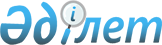 Об утверждении норм образования и накопления коммунальных отходов, тарифов для населения на сбор, транспортировку, сортировку и захоронение твердых бытовых отходов по городу АктобеРешение маслихата города Актобе Актюбинской области от 20 июня 2023 года № 31. Зарегистрировано Департаментом юстиции Актюбинской области 22 июня 2023 года № 8368
      В соответствии с подпунктами 2) и 3) пункта 3 статьи 365 Экологического кодекса Республики Казахстан, подпунктом 15) пункта 1 статьи 6 Закона Республики Казахстан "О местном государственном управлении и самоуправлении в Республике Казахстан", приказом Министра экологии, геологии и природных ресурсов Республики Казахстан от 1 сентября 2021 года № 347 "Об утверждении Типовых правил расчета норм образования и накопления коммунальных отходов" (зарегистрированное в Реестре государственной регистрации нормативных правовых актов за № 24212), приказом Министра экологии, геологии и природных ресурсов Республики Казахстан от 14 сентября 2021 года № 377 "Об утверждении Методики расчета тарифа для населения на сбор, транспортировку, сортировку и захоронение твердых бытовых отходов" (зарегистрированное в Реестре государственной регистрации нормативных правовых актов за № 24382), маслихат города Актобе РЕШИЛ:
      1. Утвердить нормы образования и накопления коммунальных отходов по городу Актобе согласно приложению 1 к настоящему решению.
      2. Утвердить тарифы для населения на сбор, транспортировку, сортировку и захоронение твердых бытовых отходов по городу Актобе согласно приложению 2 к настоящему решению.
      3. Признать утратившим силу решение маслихата города Актобе от 25 августа 2020 года № 578 "Об утверждении тарифов на сбор, вывоз, утилизацию, переработку и захоронение твердых бытовых отходов по городу Актобе" (зарегистрированное в Реестре государственной регистрации нормативных правовых актов за № 7372).
      4. Настоящее решение вводится в действие по истечении десяти календарных дней после дня его первого официального опубликования. Нормы образования и накопления коммунальных отходов по городу Актобе Тарифы для населения на сбор, транспортировку, сортировку и захоронение твердых бытовых отходов по городу Актобе
					© 2012. РГП на ПХВ «Институт законодательства и правовой информации Республики Казахстан» Министерства юстиции Республики Казахстан
				
      Председатель маслихата города Актобе 

А. Даржанова
Приложение 1 к решению 
маслихата города Актобе 
от 20 июня 2023 года № 31
№
Объект накопления коммунальных отходов
Расчетная единица
Годовая норма накопления за 1 расчетную единицу, м3
1
Благоустроенные домовладения
1 житель
2,010
1
Неблагоустроенные домовладения
1 житель
2,170
2.
Общежития, интернаты, детские дома, дома престарелых и другие подобные объекты
1 место
2,512
3.
Гостиницы, санатории, дома отдыха
1 место
2,157
4.
Детские сады, ясли и другие дошкольные учреждения
1место
1,679
5.
Учреждения, организации, офисы, конторы, банки, отделения связи
1 сотрудник
1,461
6.
Поликлиники, медицинские центры
1 посещение
0,546
7.
Больницы, прочие лечебно-профилактические учреждения
1 койко-место
1,326
8.
Школы и другие учебные заведения
1 учащийся
0,110
9.
Рестораны, кафе, прочие увеселительные заведения и учреждения общественного питания
1 посадочное место
2,263
10.
Театры, кинотеатры, концертные залы, ночные клубы, казино, залы игровых автоматов, интернет-кафе, компьютерные клубы
1 посадочное место
0,144
11.
Музеи, выставки
1 м2 общей площади
0,209
12.
Стадионы, спортивные площадки
1 место по проекту
0,165
13.
Спортивные, танцевальные и игровые залы
1 м2 общей площади
0,112
14.
Продовольственные и промышленно-товарные магазины, смешанные магазины
1 м2 торговой площади
1,806
15.
Торговля с машин
1 м2 торговой площади
0,639
16.
Рынки, торговые павильоны, киоски, лотки
1 м2 торгового места
0,261
17.
Оптовые базы, склады промышленных, продовольственных товаров
1 м2 общей площади
0,173
18.
Дома быта: обслуживание населения
1 м2 общей площади
0,461
19.
Вокзалы, автовокзалы, аэропорты
1 м2 общей площади
0,673
20.
Пляжи, уличные сметы с дорог
1 м2 общей площади
0,390
21.
Аптеки
1 м2 торговой площади
0,732
22.
Автостоянки, автомойки, АЗС
1 машино-место
4,88
23.
Автомастерские
1 работник
2,765
24.
Гаражные кооперативы, гаражи, паркинги
на 1 гараж
0,153
25.
Парикмахерские, косметические салоны
1 рабочее место
0,542
26.
Прачечные, химчистки, ремонт бытовой техники, швейные ателье
1 м2 общей площади
0,136
27.
Мастерские ювелирные, по ремонту обуви, часов
1 м2 общей площади
0,074
28.
Мелкий ремонт и услуги (изготовление ключей и т.д.)
1 рабочее место
0,066
29
Бани, сауны
1 м2 общей площади
0,118
30
Юридические, организующие массовые мероприятия на территории города, парковые отходы
1000 участников
0,267
31
Садоводческие кооперативы
1 участок
1,910Приложение 2 к решению 
маслихата города Актобе 
от 20 июня 2023 года № 31
№ 
Наименование
Расчетная единица
Стоимость услуг, тенге
1
Домовладения благоустроенные
житель/в месяц
417
2
Домовладения неблагоустроенные
житель/в месяц
450
3
Годовой тариф на единицу (объем)
1 м3
2489,14